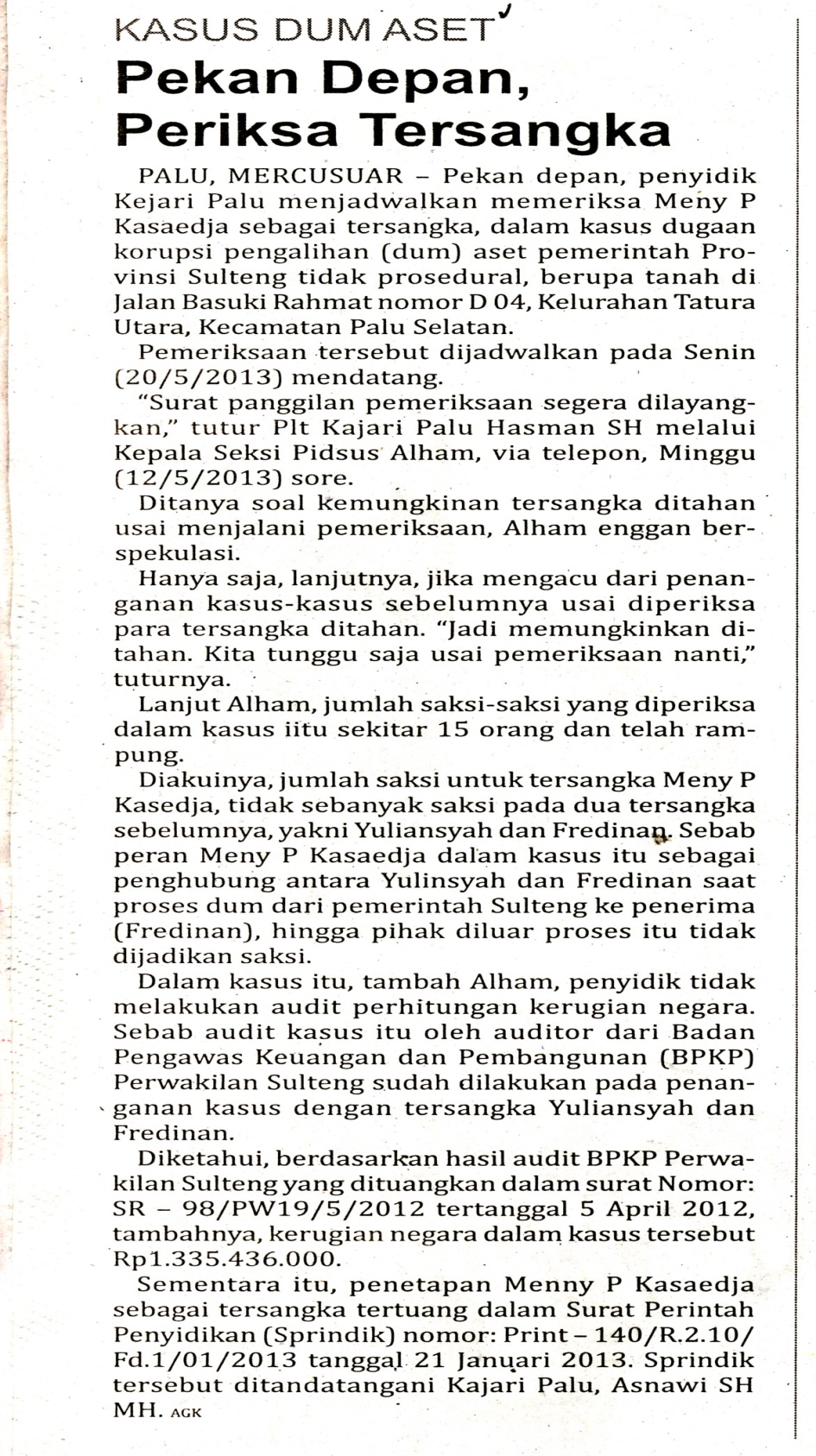 Harian    	:MercusuarKasubaudSulteng IHari, tanggal:Senin, 13 Mei 2013KasubaudSulteng IKeterangan:Halaman 6 Kolom 1;KasubaudSulteng IEntitas:Kota PaluKasubaudSulteng I